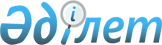 Решение об установлении единого времени для снятия показаний с приборов учета электрической энергии, перемещенной по межгосударственным линиям электропередачи в государствах-участниках Содружества Независимых ГосударствРешение Совета глав правительств Содружества Независимых Государств от 24 ноября 2006 года



      Совет глав правительств Содружества Независимых Государств

      

решил

:




      1. Установить с 1 января 2008 года среднеевропейское время (время меридиана Гринвича плюс один час) в качестве единого времени для снятия показаний с приборов учета электрической энергии, перемещенной по межгосударственным линиям электропередачи, связывающим электроэнергетические системы государств-участников СНГ.






      2. Правительствам государств-участников СНГ принять необходимые меры по обеспечению выполнения пункта 1 настоящего Решения.






      3. Настоящее Решение вступает в силу с даты его подписания, а для государств, законодательство которых требует выполнения внутригосударственных процедур, необходимых для его вступления в силу, - с даты сдачи на хранение соответствующих документов депозитарию.

      Совершено в городе Минске 24 ноября 2006 года в одном подлинном экземпляре на русском языке. Подлинный экземпляр хранится в Исполнительном комитете Содружества Независимых Государств, который направит каждому государству, подписавшему настоящее Решение, его заверенную копию.

      

За Правительство                   За Правительство




      Азербайджанской Республики         Республики Молдова



      За Правительство

                   

За Правительство




      Республики Армения                 Российской Федерации



      За Правительство                   За Правительство




      Республики Беларусь                Республики Таджикистан



      За Правительство                   За Правительство




      Грузии                             Туркменистана



      За Правительство                   За Правительство




      Республики Казахстан               Республики Узбекистан



      За Правительство                   За Правительство




      Кыргызской Республики              Украины


					© 2012. РГП на ПХВ «Институт законодательства и правовой информации Республики Казахстан» Министерства юстиции Республики Казахстан
				